Escrick C of E Primary School Progression in Written Calculations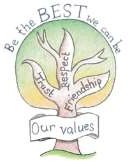 These are our current written calculation guidelines which were created with our teaching staff team. It outlines activities which may be used across school to support the learning of both mental and formal written calculations using the four operations ( + - x / ).When children are taught a new concept in Maths at our school, practical and pictorial representations are used before the children are expected to explore the abstract ( written sums ); practical resources are readily available and accessed by all children in all classrooms.Teachers ensure they teach calculations, not just discretely, but through other maths concepts such as measures and fractions and, once fluent in calculation, children are challenged through reasoning and exposed to range of worded problems     and abstract representations.Mrs C Pape / Mrs H RobinsonMaths Subject LeadsNovember 2021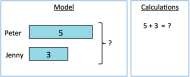 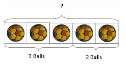 Escrick C of E Primary School Progression in Written CalculationsAddition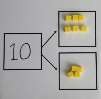 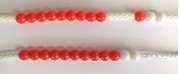 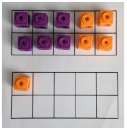 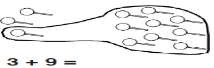 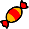 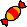 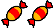 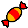 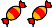 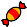 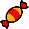 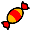 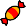 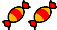 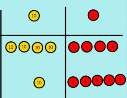 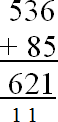 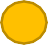 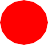 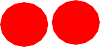 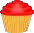 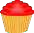 Escrick C of E Primary School Progression in CalculationsSubtraction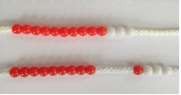 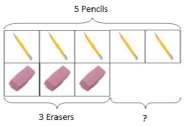 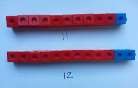 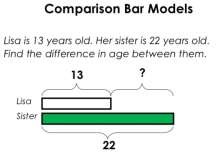 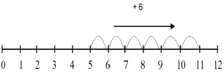 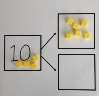 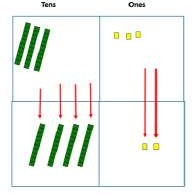 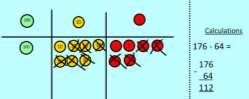 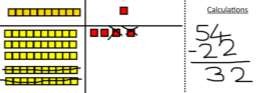 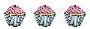 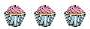 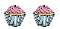 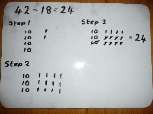 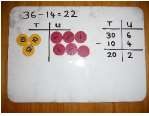 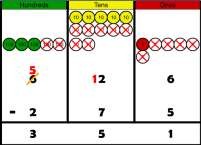 Escrick C of E Primary School Progression in CalculationsMultiplication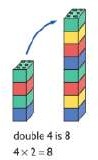 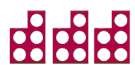 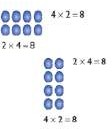 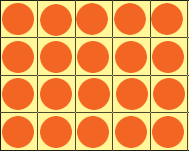 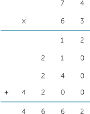 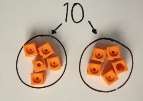 Escrick C of E Primary School Progression in CalculationsDivision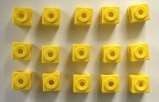 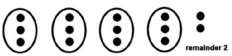 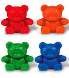 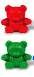 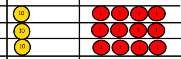 Objective andStrategiesConcretePictorialPictorialAbstractAbstractCombining two parts to make a whole: part- whole model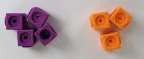 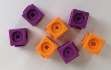 Use cubes to add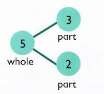 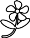 4 + 3 = 710= 6 + 4Use the part-part whole diagram as shown above to move into the abstract.53two numbers4 + 3 = 710= 6 + 4Use the part-part whole diagram as shown above to move into the abstract.53together as a4 + 3 = 710= 6 + 4Use the part-part whole diagram as shown above to move into the abstract.53group or in a bar.Use pictures to add two4 + 3 = 710= 6 + 4Use the part-part whole diagram as shown above to move into the abstract.53numbers together as a4 + 3 = 710= 6 + 4Use the part-part whole diagram as shown above to move into the abstract.53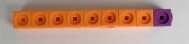 group or in a bar model which will progress to the bars below…4 + 3 = 710= 6 + 4Use the part-part whole diagram as shown above to move into the abstract.53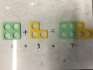 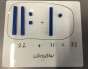 814 + 3 = 710= 6 + 4Use the part-part whole diagram as shown above to move into the abstract.534 + 3 = 710= 6 + 4Use the part-part whole diagram as shown above to move into the abstract.53Starting at the bigger number and counting on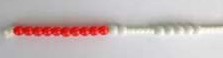 Start with the larger number on the bead string and then count on to thesmaller number 1 by 1 to find the answer12 + 5 = 17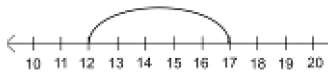 12 + 5 = 175 + 12 = 17Place the larger number in your head and count on the smaller number to find your5 + 12 = 17Place the larger number in your head and count on the smaller number to find your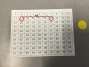 Or count on using a 100 square grid.Or count on using a 100 square grid.Start at the larger number on the number line and count on in ones or in one jump to find the answer.answer.Regrouping to make 10.6 + 5 = 11Use pictures or a number line. Regroup or partition the smaller number to make 10.7 + 4= 11If I am at seven, how many more do I need to make 10. How many more do I add on now?Start with the bigger number and use the smaller number to make 10.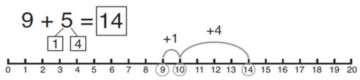 Adding three single digits4 + 7 + 6= 17Put 4 and 6 together to make 10. Addon 7.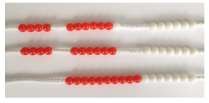 4 + 7 + 6= 17Put 4 and 6 together to make 10. Addon 7.+	+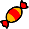 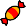 +Add together three groups of objects. Draw a picture to recombine the groups to make 10.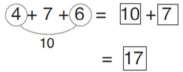 Combine the two numbers that make 10 and then add on the remainder.Following on from making 10, make 10 with 2 of the digits (if possible) then add on the third digit.Following on from making 10, make 10 with 2 of the digits (if possible) then add on the third digit.+	++Add together three groups of objects. Draw a picture to recombine the groups to make 10.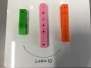 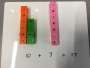 +	++Add together three groups of objects. Draw a picture to recombine the groups to make 10.Column method- no regrouping24 + 15=Add together the ones first then add the tens. Use the Base 10 blocks first before moving onto place value counters.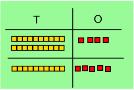 Numicon can be used her also.After practically using the base 10 blocks and place value counters, children can draw the counters to help them to solve additions.T	O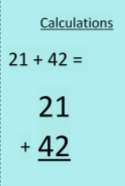 Column method- regroupingMake both numbers on a place value grid.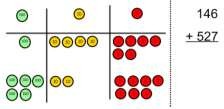 Add up the units and exchange 10 ones for one 10.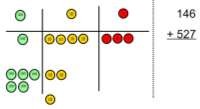 Add up the rest of the columns, exchanging the 10 counters from one column for the next place value column until every column has been added.This can also be done with Base 10 toChildren can draw a pictoral representation of the columns and place value counters to further support their learning and understanding.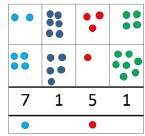 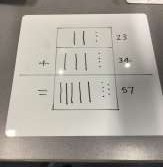 This should be shown with base 10 first.Start by partitioning the numbers before moving on to clearly show the exchange below the addition.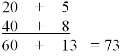 As the children move on, introduce decimals withthe same number of decimal places and different. Money can be used here.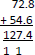 help children clearly see that 10 ones equal 1 ten and 10 tens equal 100.This can be used to show multiplying 2+2 digit numbers also.As children move on to decimals, money and decimal place value counters can be used to support learning.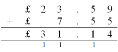 Missing number and balancing calculations should be introduced when children are able.4087 +	= 50007.27 +	= 8Objective and StrategiesConcretePictorialAbstractTaking awayonesUse physical objects, counters, cubes etc to show how objects can be taken away.6 – 2 = 4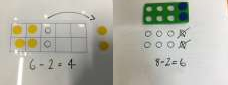 Cross out drawn objects to show what has been taken away.18 -3= 15Use physical objects, counters, cubes etc to show how objects can be taken away.6 – 2 = 4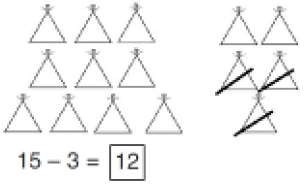 8 – 2 = 6Use physical objects, counters, cubes etc to show how objects can be taken away.6 – 2 = 4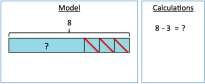 Counting backMake the larger number in your subtraction. Move the beads along your bead string as you count backwards in ones.13 – 4Use counters and move them away from the group as you take them away counting backwards as you go.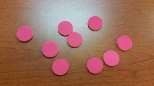 Count back on a number line or number track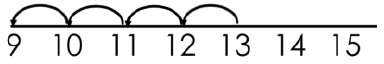 Start at the bigger number and count back the smaller number showing the jumps on the number line.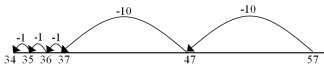 This can progress all the way to counting back using two 2 digit numbers.Counting up from the smallest to the largest number on a blank number line may also benefit some children.Count back on a number line or number trackStart at the bigger number and count back the smaller number showing the jumps on the number line.This can progress all the way to counting back using two 2 digit numbers.Counting up from the smallest to the largest number on a blank number line may also benefit some children.Put 13 in your head, count back 4. What number are you at? Use your fingers to help.Find the differenceCompare amounts and objects to find the difference.Count on tofind the difference.Hannah has 23 sandwiches, Helen has 15 sandwiches. Find the difference betweenthe number of sandwiches.Use cubes to build towers or make bars tofind the differenceUse basic bar models with items to find the differenceDraw bars to findthe difference between 2 numbers.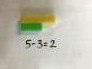 Part Part Whole ModelLink to addition- use the part whole model to help explain the inverse between addition and subtraction.If 10 is the whole and 6 is one of the parts. What is the other part?10 - 6 =Use a pictorial representation of objects to show the part part whole model.510Move to using numbers within the part whole model.Make 1014 – 9 =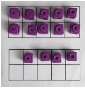 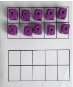 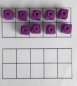 Make 14 on the ten frame. Take away the four first to make 10 and then takeaway one more so you have takenaway 5. You are left with the answer of 9.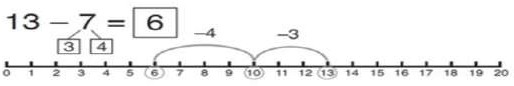 Start at 13. Take away 3 to reach 10. Then take away the remaining 4 so you have taken away 7 altogether. You have reached your answer.16 – 8=How many do we take off to reach the next 10?How many do we have left to take off?Column method without regroupingUse Base 10 to make the bigger number then take the smaller number away.Numicon may be usedDraw the Base 10 or place value counters alongside the written calculation to help to show working.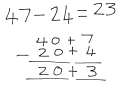 Show how you partition numbers to subtract.Again make the larger number first.This will lead to a clear written column subtraction.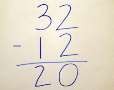 Column method with regroupingUse Base 10 to start with before moving on to place value counters. Start with one exchange before moving onto subtractions with 2 exchanges.Make the larger number with the place value counters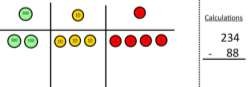 Start with the ones, can I take away 8 from 4 easily? I need to exchange one of my tens for ten ones.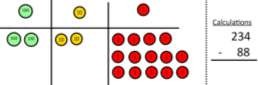 Draw the counters onto a place value grid and show what you have taken away by crossing the counters out as well as clearly showing the exchanges you make.When confident, children can find their own way to record the exchange/regrouping.Just writing the numbers as shown here shows that the child understands the methodand knows when to exchange/regroup.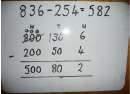 Children can start their formal written method by partitioning the number into clear place value columns.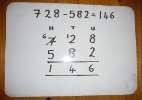 Moving forward the children use a more compact method.Now I can subtract my ones.Now look at the tens, can I take away 8 tens easily? I need to exchange one hundred for ten tens.This will lead to an understanding of subtracting any number including decimals.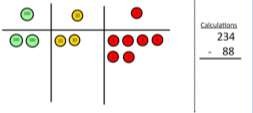 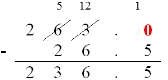 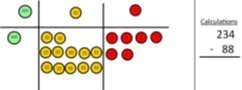 Now I can take away eight tens and complete my subtractionMissing number and balancing calculations should be introduced when children are able.5087 -	= 30009.26 +	= 8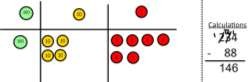 Show children how the concrete method links to the written method alongside your working. Cross out the numbers when exchanging and show where we write our new amount.Objective andStrategiesConcretePictorialAbstractDoublingUse practical activities to show how todouble a number.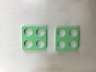 Draw pictures to show how to double a number.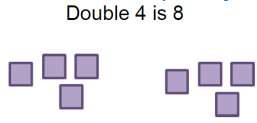 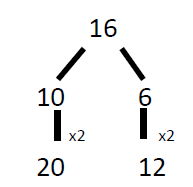 Partition a number and then double each part before recombining it back together. Multiplication could also be shown as repeated addition here ( 10+ 10 and 6 + 6 )Counting in multiples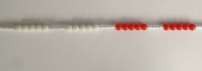 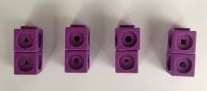 Count in multiples supported by concrete objects in equal groups.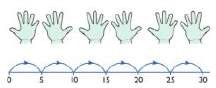 Use a number line or pictures to continue support in counting in multiples.Count in multiples of a number aloud.Write sequences with multiples of numbers.2, 4, 6, 8, 105, 10, 15, 20, 25 , 30Challenge comes from counting on from different numbers.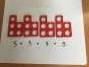 We have numicon number lines in school to count shapes along. This can also be counted with cuisenaire rods.4	4	4	4	4Once x tables are fluent, they can be used to calculate with known facts, find factor pairs, primes, squares etc.e.g. 200 x 3 = 600, 600 ÷ 3 =2007 × 9 = 63 so one-ninth of 63 is 7 and one seventhof 63 is 9Repeated addition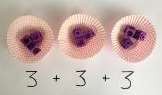 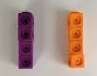 Use different objects to add equal groups.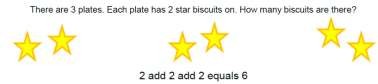 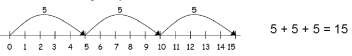 Write addition sentences to describe objects and pictures.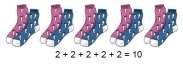 Arrays- showing commutative multiplicationCreate arrays using counters/ cubes to show multiplication sentences.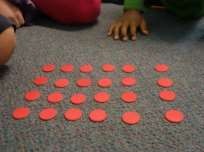 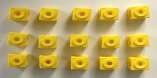 Draw arrays in different rotations to find commutative multiplication sentences.Link arrays to area of rectangles.Use an array to write multiplication sentences and reinforce repeated addition.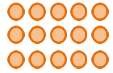 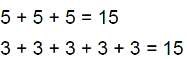 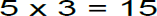 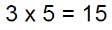 Column multiplicationChildren can continue to be supported by place value counters at the stage of multiplication.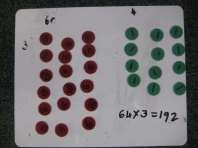 It is important at this stage that they always multiply the ones first and note down their answer followed by the tens which they note below.Bar modelling and number lines can support learners when solving problems with multiplication alongside the formal written methods.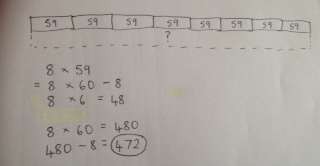 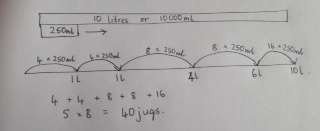 Start with long multiplication, reminding the children about lining up their numbers clearly in columns.If it helps, children can write out what they are solving next to their answer.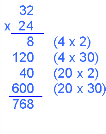 This moves to the more compact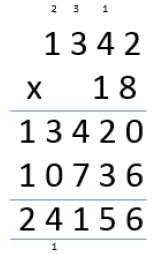 method.Tens and ones can be colour coded to supportchildren if necessary.Objective and StrategiesConcretePictorialAbstractSharing objects into groups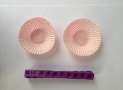 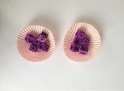 I have 10 cubes, can you share them equally in 2 groups?Children use pictures or shapes to share quantities.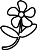 8 ÷ 2 = 4Share 9 buns between three people.9 ÷ 3 = 3 + with Numicon.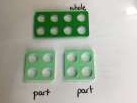 Share 9 buns between three people.9 ÷ 3 = 3Division as groupingDivide quantities into equal groups. Use cubes, counters, objects or place value counters to aid understanding.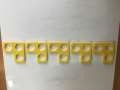 Use a number line to show jumps in groups. The number of jumps equals the number of groups.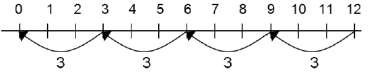 Think of the bar as a whole. Split it into the number of groups you are dividing by and work out how many would be within each group.28 ÷ 7 = 4Divide 28 into 7 groups. How many are in each group?As children move through KS2, use similar representations to recognise fraction and decimal equivalents of one-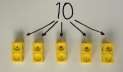 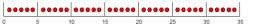 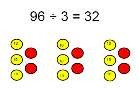 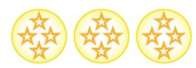 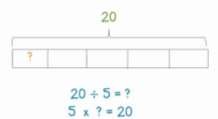 half,quarters, tenths and hundredthse.g. 3 tenths is 0.3 and 3 hundredths is 0.03Division within arraysLink division to multiplication by creating an array and thinking about thenumber sentences that can be created.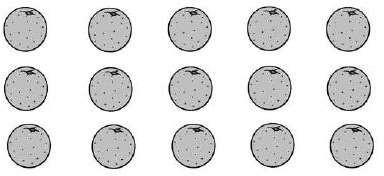 Find the inverse of multiplication and division sentences by creating four linking number sentences.7 x 4 = 284 x 7 = 2828 ÷ 7 = 428 ÷ 4 = 7Eg 15 ÷ 3 = 5	5 x 3 = 1515 ÷ 5 = 3	3 x 5 = 15Draw an array and use lines to split the array into groups to make multiplication and division sentences.Division with a remainder14 ÷ 3 =Divide objects between groups and see how much is left overJump forward in equal jumps on a number line then see how many more you need to jump to find a remainder.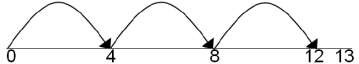 Draw dots and group them to divide an amount andclearly show aComplete written divisions and show the remainder using r.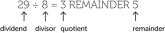 remainder.Short division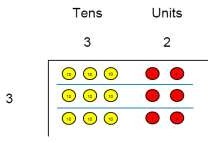 Use place value counters to divide using the bus stop method alongside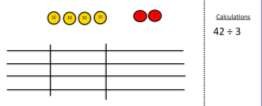 42 ÷ 3=Start with the biggest place value, we are sharing 40 into three groups. We can put 1 ten in each group and we have 1 ten left over.Students can continue to use drawn diagrams with dots or circles to help them divide numbers into equal groups.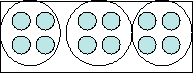 Encourage them to move towards counting in multiples to divide more efficiently.Begin with divisions that divide equally with no remainder.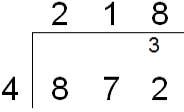 Move onto divisions with a remainder.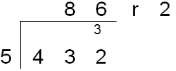 Finally move into decimal places to divide the total accurately.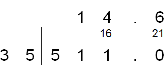 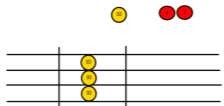 We exchange this ten for ten ones and then share the ones equally among the groups.We look how much in 1 group so the answer is 14.